Důvod stávky: 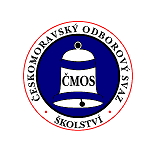 Nám učitelům v této stávce nejde jen o peníze, jde nám také o podmínky naší práce, spravedlivé odměňování, důstojné a férové jednání a v neposlední řadě o profesní hrdost. Čeští učitelé jsou soustavně přetěžováni. Neexistuje program na prevenci syndromu vyhoření u pedagogů. Stále narůstá administrativa. Učitelé musejí zajišťovat řadu dalších činností, které nejsou adekvátně zaplaceny. Řadu let stagnují finance na pomůcky a učebnice.Politici vždy využívají učitele v předvolebních kampaních a z navyšování platů pedagogů se dělá celoročně mediální divadlo. V médiích jsme mohli v posledních týdnech sledovat, jak ministr postupně přihazoval částky nebo procenta do učitelských tarifů a neměl jasnou představu o tom, jak pedagogy ohodnotí. Bylo slíbeno 15 % objemu finančních prostředků na růst platů pedagogických pracovníků. Po všech jednáních to bylo 10 % objemu na rok 2020 a 9 % na rok 2021.  Z objemu, který umožňuje 12,5 % růst tarifů,požadujeme zaručený nárůst tarifních platů o 10 % od 1. 1. 2020 pro pedagogy. Ministr rozhodl bez projednání se sociálními partnery o 8 % navýšení tarifů. O dalším navýšení kapitoly školství pro RgŠ jsme připraveni jednat s poslanci a poslankyněmi PS ČR v průběhu projednávání státního rozpočtu na rok 2020.